ATIVIDADE DOMICILIAR DE LÍNGUA PORTUGUESA – 2ª SEMANA – DE 30 DE MARÇO A 03 DE ABRIL DE 2020.7º ANO AEssa semana vamos estudar os tipos de pronomes. Para isso, vou deixar as tabelas dos tipos de pronomes aqui para que todos tenham acesso.Quem puder imprimir, é só colar no caderno e estudar. Quem não puder, copie no caderno e depois estude. Na próxima semana faremos exercícios sobre esse assunto.No anexo I, há um resumo dos pronomes. Todos os alunos deverão copiá-lo no caderno da melhor forma possível, usando cores diferentes, assim como no exemplo. Capriche e bons estudos!Pronomes PessoaisTipos de PronomesOs pronomes pessoais são aqueles que indicam a pessoa do discurso e são classificados em dois tipos:Pronomes Pessoais do Caso Reto: exercem a função de sujeito, por exemplo: Eu gosto muito da Ana.Pronomes Pessoais do Caso Oblíquo: substituem os substantivos e complementam os verbos, por exemplo: Está comigo seu caderno.Pronomes PossessivosOs pronomes possessivos são aqueles que transmitem a ideia de posse, por exemplo: Essa caneta é sua?Pronomes DemonstrativosOs pronomes demonstrativos são utilizados para indicar algo. Reúnem palavras variáveis (esse, este, aquele, essa, esta, aquela) e invariáveis (isso, isto, aquilo).Importante notar que os pronomes demonstrativos são utilizados dependendo da posição da pessoa em relação à algum elemento seja no discurso, no tempo ou no espaço. Para compreender melhor, veja o quadro abaixo:Pronomes de TratamentoOs pronomes de tratamento são termos respeitosos empregados normalmente em situações formais:Pronomes IndefinidosEmpregados na 3ª pessoa do discurso, o próprio nome já indica que os pronomes indefinidos substituem ou acompanham o substantivo de maneira vaga ou imprecisa. Veja abaixo a tabela e alguns exemplos:Pronomes RelativosOs pronomes relativos se referem a um substantivo já dito anteriormente na oração. Podem ser palavras variáveis e invariáveis.Pronomes InterrogativosOs pronomes interrogativos são palavras variáveis e invariáveis empregadas para formular perguntas diretas e indiretas.ANEXO I – COPIAR A ATIVIDADE ABAIXO NO CADERNO!COM CAPRICHO!!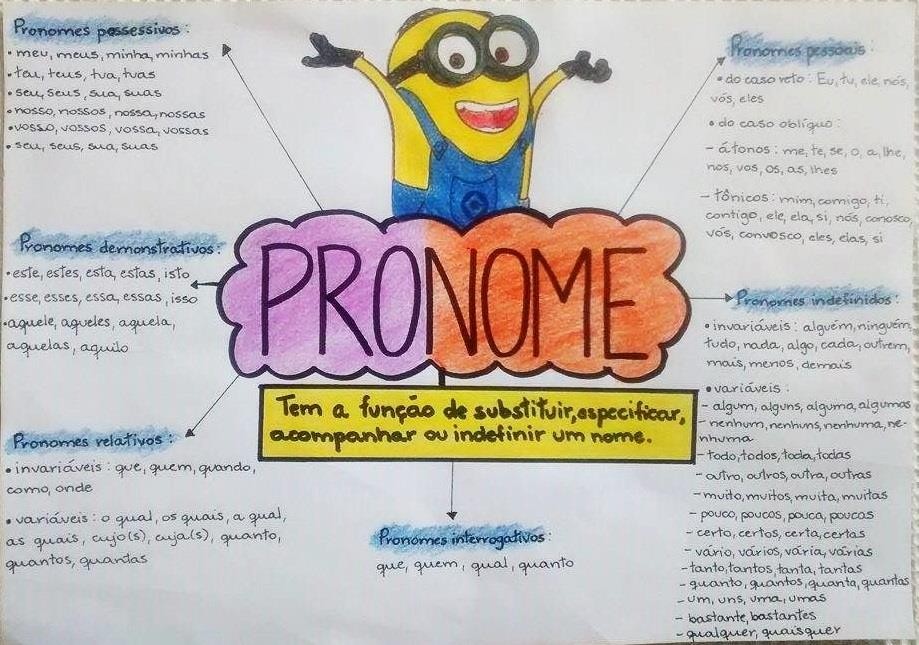 Pessoas VerbaisPronomes do Caso RetoPronomes do Caso Oblíquo1ª pessoa do singulareume, mim, comigo2ª pessoa do singulartu, vocête, ti, contigo3ª pessoa do singularele, elao, a, lhe, se, si, consigo1ª pessoa do pluralnósnos, conosco2ª pessoa do pluralvós, vocêsvos, convosco3ª pessoa do pluraleles, elasos, as, lhes, se, si, consigo.Pessoas VerbaisPronomes Possessivos1ª pessoa do singular (eu)meu, minha (singular); meus, minhas (plural)2ª pessoa do singular (tu, você)teu, tua (singular); teus, tuas (plural)3ª pessoa do singular (ele/ela)seu, sua (singular); seus, suas (plural)1ª pessoa do plural (nós)nosso, nossa (singular); nossos, nossas (plural)2ª pessoa do plural (vós, vocês)vosso, vossa (singular); vossos, vossas (plural)3ª pessoa do plural (eles/elas)seu, sua (singular); seus, suas (plural)Pronomes DemonstrativosSingularPluralExemplosFemininoesta, essa, aquelaestas, essas, aquelasEssa camisa é muito linda.Aquelas bicicletas são boas.Masculinoeste, esse, aqueleestes, esses, aquelesEste casaco é muito caro. Eu perdi aqueles bilhetes de cinema.Pessoas VerbaisPronomes UtilizadosLocalização do ElementoExemploPrimeira Pessoaeste, esta, estes, estas, istoquando o elemento está com a pessoa que falaIsto não é meu.Segunda Pessoaesse, essa, esses, essas, issoquando o elemento está com quem se falaIsso não se faz.Terceira Pessoaaquele, aquela, aqueles, aquelas, aquiloquando o elemento não está com a pessoa que fala e nem com a pessoa com quem se falaAquilo é muito bonito.Pronomes de TratamentoAbreviaçõesEmpregoVocêV./VVÚnico pronome de tratamento utilizado em situações informais.Senhor (es) eSenhora (s)Sr, Sr.ª (singular) eSrs., Srª.s. (plural)Tratamento formal e respeitoso usado para pessoas maisvelhas.Vossa ExcelênciaV. Ex.ª/V. Ex.ªsUsados para pessoas com alta autoridade, como por exemplo: Presidente da República, Senadores, Deputados, Embaixadores.Vossa MagnificênciaV. Mag.ª/V. Mag.ªsUsados para os reitores das Universidades.Vossa SenhoriaV. S.ª/V. S.ªsEmpregado nas correspondências e textos escritos.Vossa MajestadeVM/VVMMUtilizado para Reis e RainhasVossa AltezaV.A.(singular) e V.V.A.A. (plural)Utilizado para príncipes, princesas, duques.Vossa SantidadeV.S.Utilizado para o PapaVossa EminênciaV. Ex.ª/V. Em.ªsUsado para Cardeais.Vossa ReverendíssimaV. Rev.m.ª/V. Rev.m.ªsUtilizado para sacerdotes e religiosos em geral.ClassificaçãoPronomes IndefinidosExemplosVariáveisalgum, alguma, alguns, algumas, nenhum, nenhuma, nenhuns, nenhumas, muito, muita, muitos, muitas, pouco, pouca, poucos, poucas, todo, toda, todos, todas, outro, outra, outros, outras, certo, certa, certos, certas, vário, vária, vários, várias, tanto, tanta, tantos, tantas, quanto, quanta, quantos, quantas, qualquer, quaisquer, qual, quais, um, uma, uns, umas.Nenhum vestido serviu na Antônia. Outras viagens virão.Invariáveisquem, alguém, ninguém, tudo, nada, outrem, algo, cada.Alguém deve me explicar a matéria. Cada pessoa deve escolher seu caminho.ClassificaçãoPronomes RelativosExemplosVariáveiso qual, a qual, os quais, as quais, cujo, cuja, cujos, cujas, quanto, quanta, quantos, quantas.Iremos quantas vezes foremnecessárias.São plantas cuja raiz é muito profunda.Invariáveisquem, que, onde.Daniel visitou olocal onde nasceu seu avô. Tive as férias que sonhava.ClassificaçãoPronomes InterrogativosExemplosVariáveisqual, quais, quanto, quantos, quanta, quantas.Quanto custa a entrada?Quais colares você vai levar?Invariáveisquem, que.Quem estava com Mariana na festa?Que teria acontecido com Lavínia?